Algemene voorwaarden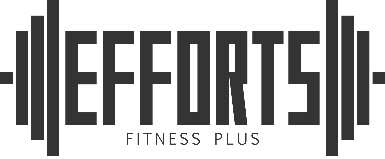 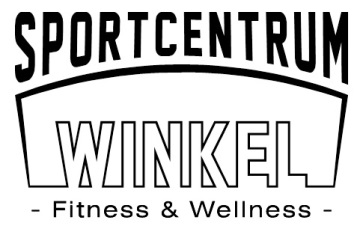 Het lidmaatschap komt tot stand door acceptatie van het inschrijfformulier.Het lidmaatschap geldt voor een bepaalde periode ( minimaal 1 maand) en wordt automatisch stilzwijgend verlengd. Tijdens het lopende contract is een tijdelijke stop mogelijk van minimaal 1 maand. Dit dient bij aangaan van het contract te worden aangegeven of tijdens het lopende contract 1 maand van te voren.Behoudens tijdige opzegging, wordt het lidmaatschap stilzwijgend verlengd. Opzeggen kan alleen schriftelijk via formulier bij de balie of via de mail. Opzegtermijn is 1 maandHet lidmaatschap is strikt persoonlijk.Het lidmaatschap geeft, met inachtneming van de toepasselijke openingstijden, recht op 1 keer per week of onbeperkt gebruik van de bij het abonnement behorende faciliteiten.Wangedrag van het lid, wanbetaling inbegrepen, verschaft Sportcentrum Winkel/EffortsFitnessPlus  het recht om het lid toegang te onthouden. Ook in die situatie is compensatie uitgesloten.De contributie is bij vooruitbetaling per automatische incasso, bank overschrijving, Pin of Kassa.Voor de duur van een lopend abonnement is de hoogte van de contributie niet vatbaar voor wijzigingen, tenzij de verhoging de consequentie is van een wijziging in het BTW-tarief. In geval van verlenging van het abonnement zou de contributie wel verhoogd kunnen worden. Indien dit van toepassing is, kan het lid het abonnement per direct stop zetten, zonder een opzegtermijn van 30 dagen.Bij tweede stornering van de automatische incasso, brengen wij € 5,00 administratiekosten in rekening.Het inschrijfgeld bedraagt € 15,00Wij hanteren de leveringsvoorwaarden van NL Actief, deze zijn te lezen op https://nlactief.nl/nieuws/192/algemene-leveringsvoorwaarden.html.Het lid maakt voor eigen risico gebruik van de aanwezige faciliteiten.Behoudens een situatie waarin SportcentrumWinkel/EffortsFitnessPlus opzet of grove schuld valt aan te rekenen, is SportcentrumWinkel/EffortsFitnessPlus mitsdien niet aansprakelijk te houden voor de schadelijke gevolgen van letsel dat het lid eventueel tijdens het benutten van haar lidmaatschap oploopt.Evenmin valt SportcentrumWinkel/EffortsFitnessPlus aansprakelijk te houden voor beschadigingen of diefstal van eigendommen van het lid tijdens het benutten van het lidmaatschap.SportcentrumWinkel/EffortsFitnessPlus hanteert in haar vestiging huisregels, waaronder ook de reguliere openingstijden te rekenen zijn. Deze huisregels maken onderdeel uit van het abonnement en worden op eenvoudige toegankelijke wijze in de vestiging gepresenteerd. Het lid verplicht zich deze huisregels na te leven.SportcentrumWinkel/EffortsFitnessPlus kan tussentijdse wijzigingen aanbrengen in de aangeboden faciliteiten, lesroosters, programma’s en openingstijden. Dit zal minimaal 4 weken van tevoren aangekondigd worden.Elk lid wordt geacht zich bewust te zijn van het feit dat zijn/haar persoonsgegevens in de administratie van SportcentrumWinkel/EffortsFitnessPlus zullen worden opgenomen. SportcentrumWinkel/EffortsFitnessPlus verplicht evenwel om deze gegevens niet aan derden te openbaren, behoudens het geval van een op haar rustende wettelijke plicht.